OBSERVATÓRIO SOCIAL DO BRASIL – BARREIRAS/BAINVENTÁRIO FÍSICOPatrimônio: O patrimônio imobiliário do Observatório Social do Brasil – Barreiras/BA é formado por bens próprios e doados.Responsável pelo Inventário: Jeniffer Tracy da Silva Dourado Moreira.Em 31 de Janeiro de 2023 às 9:00 h na sede do OBSERVATÓRIO Social de Brasil – BARREIRAS/BA foi efetuado o levantamento patrimonial referente ao ano de 2022 e obteve-se o seguinte resultado:1 Monitor (LG).1Celular (Realme RMX3195, cor azul com carregador branco).1 Estabilizador SMS nº série: 159630010736.1 Estabilizador SMS nº série: 159700570116.1 Caixa de som pequena preta.1 Teclado preto.1 Mousse.1 Notebook Dell (Inspiro 15 300-A46P 10º Geração Intel Core i5, Armazenamento 256GB SSD, Memória 8GB, Windows, Tela LED HD 15 antirreflexo, cor preto). 1 mesa de escritório simples (1,20x80).1 Arquivo físico de ferro com 4 gavetas.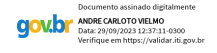 __________________________________________________PresidenteAprovado:Conselho Fiscal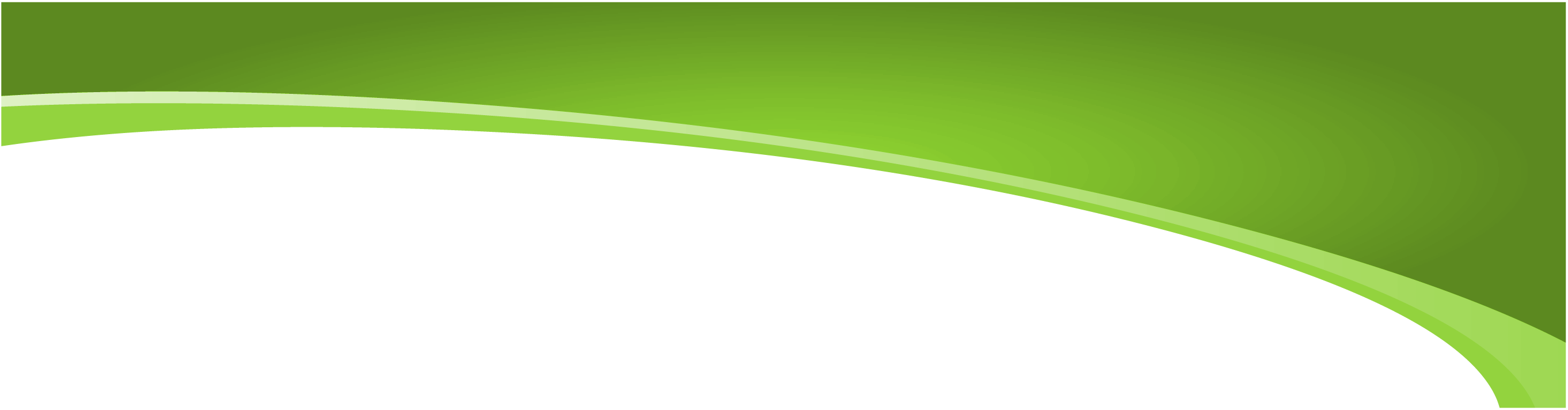 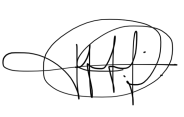 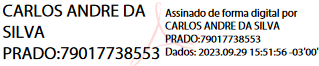 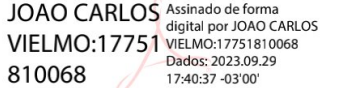 